Red Class Minibeast Tally Chart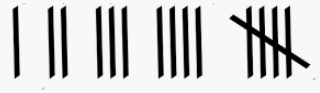 The bugs I found the most of were ________________________________The bugs I found the least of were _____________________________Minibeast TallyTotal